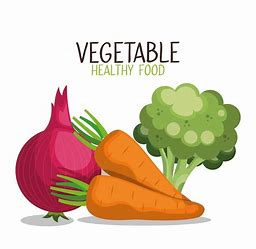 Repas végétarienC’est avec plaisir que nous vous offrons chaque jour un repas végétarien différant. Vous le trouverez dans la section du bas du menu.Vous devez les commander au même moment que la sélection de vos repas mensuelle.Nouvelle procédureÀ compter du 1er mai, toutes les commandes pour les options B, C, D et E, qui seront passé après 19h30 la veille du repas seront au tarif de repas dernière soit de 8,00 $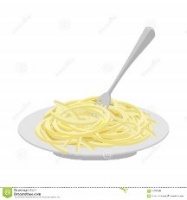 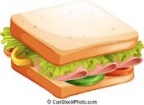 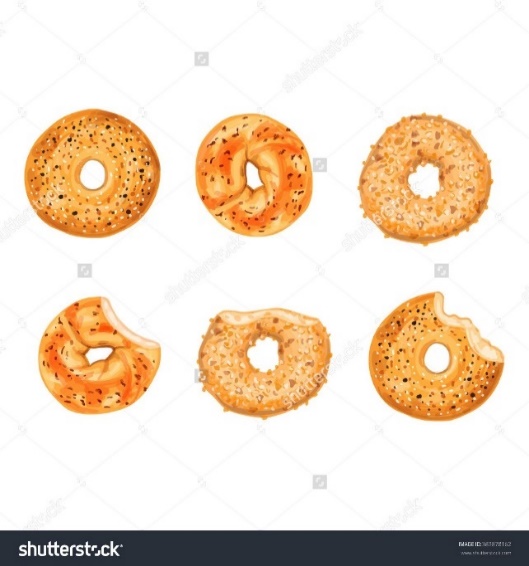 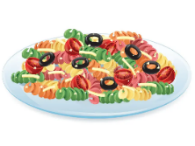 